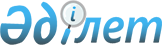 Об упразднении села Рожково Январцевского сельского округа Зеленовского района Западно-Казахстанской областиРешение Западно-Казахстанского областного Маслихата от 30 марта 2007 года N 36-13 и постановление Акимата Западно-Казахстанской области от 20 декабря 2006 года N 410. Зарегистрировано Департаментом юстиции Западно-Казахстанской области 18 апреля 2007 года N 2986

      В соответствии с Законами Республики Казахстан "Об административно-территориальном устройстве Республики Казахстан", "О местном государственном управлении в Республике Казахстан" и на основании совместных решений маслихата и акимата Зеленовского района от 18 сентября 2006 года N 28-8 и постановления акимата Зеленовского района от 18 сентября 2006 года N 371 "Об упразднении села Рожково Январцевского сельского округа"»маслихат и акимат области РЕШИЛИ:



      1. В связи с переселением жителей, упразднить село Рожкова Зеленовского района.



      2. Настоящее решение и постановление вводится в действие со дня его официального опубликования.      Председатель сессии                   Аким области

      Секретарь областного маслихата
					© 2012. РГП на ПХВ «Институт законодательства и правовой информации Республики Казахстан» Министерства юстиции Республики Казахстан
				